Внешнее и внутреннее строение корня в связи с выполняемыми функциями1)Продольный срез корня: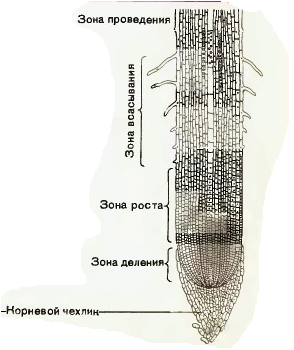 2)Поперечный срез корня (в зоне всасывания)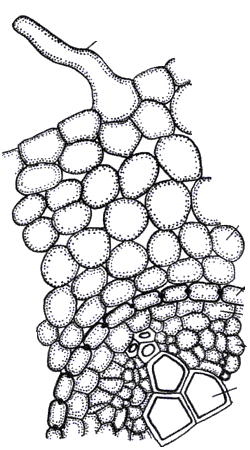 Таблица. Способы укрепления корневой системыДомашнее задание:  параграф 26Зона корняТкань, строениеФункцииКорневой чехликПаренхима, клетки постепенно слущиваются и  ослизневаютзащита кончика корня от высыхания, бактерий, механических воздействийоблегчает продвижение корня в почвеЗона деленияВерхушечная меристема, длина ±1 мм, клетки активно делятся и дают начало всем другим тканям корнярост в длинуЗона ростаДлина несколько ммрост клетокдифференцировка клеток в другие виды тканейЗона всасывания (зона корневых волосков)Длина зоны - несколько см. Клетки эпидермиса корня имеют выросты - корневые волоски, увеличивающие всасывающую поверхностьпоглощение воды с минеральными веществамиЗона проведенияПокровная ткань- пробка, хорошо развита ксилема и флоэма, боковая меристема (камбий)Транспорт воды с минеральными веществами и органических веществобразование боковых корнейрост корня в толщинуСпособыособенностиВлияние на корневую системуПикировка (рассаживание)Удаление кончика главного корня при пересадке молодых растенийСтимулирует образование и рост боковых корнейОкучиваниеПодгребают почву к нижней части стебляВызывает дополнительное образование и рост придаточных корнейРыхлениеСнабжение клеток корня кислородомВ рыхлой, хорошо увлажненной и прогретой почве корни растут быстро, обильно ветвятся и образуют мощную корневую систему